   اسم الطالب/الطالبة : ..............................................  الرقم الجامعي:.........................   الكليــــة : ....................... التخصص: ..................... رقم الهاتف: ...........................   أرجو مراجعة العلامة النهائية في المادة التالية:     اسم المادة :  ......................................	    رقم المادة: ....................... الشعبة: .......الفصل الدراسي :  ........................................   العام الجامعي        /العلامة قبل المراجعة: .............              		      توقيع الطالب: .....................................    إجراءات عمادة القبول والتسجيل ........................................................................................                  عميد القبول والتسجيل :........................................... توقيعه .............    التاريخ :    /    /                                                                      تنفيذ الاجراءات                                                                                       اسم وتوقيع المدقق: ...............................QFO–AP–DA-004رمز النموذج:اسم النموذج: تعديل علامة   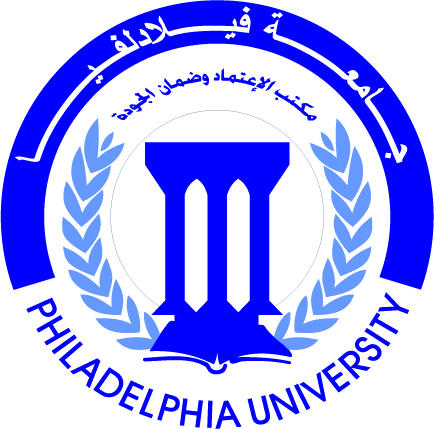 جامعة فيلادلفياPhiladelphia University1رقم الاصدار:   (Revision)الجهة المصدرة:  عمادة القبول والتسجيلجامعة فيلادلفياPhiladelphia University24/9/2017التاريخ:الجهة المدققة: عمادة التطوير والجودةجامعة فيلادلفياPhiladelphia University1عدد صفحات النموذج:الجهة المدققة: عمادة التطوير والجودةجامعة فيلادلفياPhiladelphia Universityأ. د. عميد كلية ................................................... المحترم تمَّ إدخال العلامة للطالب بتاريخ      /        /           وحصل على العلامات التالية قبل التعديل:مبـرر التعديـل :.....................................................................................مدرس المادة:............................................ توقيع مدرس المادة:.......................       حصل الطالب على العلامات التالية بعد التعديل: تنسيب رئيس القسم: ............................ توقيـع رئيس القسم :...............................توصية مجلس الكلية:................................................................................... توصية عميد الكلية : ............................... توقيع عميـد الكليـة: ........................... قرار رئيس الجامعة : …………………………. 	                                                                               التاريخ      /      /                                                                                                                                                               ختم الكلية  